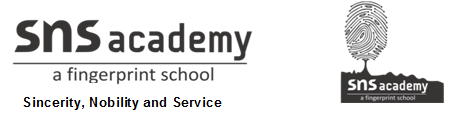 SOCIAL STUDIESGRADE: V                                                                                DATE: 27 .11.2016. INDIA WINS FREEDOMI. Write the year of occurrence of the following1. Partition of Bengal -   19052. Jallian wala bagh Massacre  - 19193. The Non- co-operation   - 19204. Arrival of Simon Commission – 19285. Civil disobedience movement – 19306. The Quit India Movement – 19427.Gandhiji returns to India – 19158.Indian National  Congress – 18859.Sepoy Mutiny – 185710.India Gains freedom – 1947II.Answer the following1. Why did the British decide to partition Bengal?The British decided to partition Bengal in an attempt to prevent Hindus and Muslims from uniting against the British.2. What was Gandhiji’s method of fighting is knows as? What is its principle? Gandhiji’s method of fighting is known as Satyagraha, which was based on two principles - Truth and Non-Violence.3. Write the names of any five leaders who took part in the Non-Co--operation movement.Sardar Vallabai PatelSarojini NaiduMotilal NehruJawaharlal NehruRajendra Prasad4. What was the contribution of Subhas  Chandra Bose to our National Movement?Subhas Chandra Bose was the leader of Indian National Army (INA) also known as Azad Hind Fauz.He fought against the British forcely.He gave the slogan ‘jai Hind’.5. What is the importance of Dandi March in our freedom struggle?The civil disobedience movement began with the Dandi March in early 1930.Indians were not allowed to make salt.Gandhiji nd his followers walked from Sabarmathi ashram(Ahmadabad) to Dandi(Surat) along the coast of Gujarat and made salt.By doing this, he broke the salt law.III.Give reason1. Why did Gandhiji withdraw the Non-Co-operation Movement?Gandhiji asked people to disobey laws peacefully.But at Chauri Chaura in Uttar Pradesh.some people set  fire to a police station and as a result 22 policemen died.This act of violence made Gandhiji withdraw the movement immediately.2. Gandhiji encouraged the use of Khadi. He spent time everyday spinning Khadi on the Charkha .Give reason.Gandhiji  wanted to revive the Indian Handloom industry which had suffered due to the unfair trade practices of the British.He also wanted to popularize the use of Indian goods.